嘉義縣內甕國小106學年度學校活動成果報告承辦人:                                      校長:活動名稱暑假作業展暑假作業展暑假作業展暑假作業展活動日期、時間106.09.18106.09.18106.09.18106.09.18參加人數全校活動地點活動地點圖書室活動內容學生觀摩彼此的暑假作業。學生觀摩彼此的暑假作業。學生觀摩彼此的暑假作業。學生觀摩彼此的暑假作業。效益回饋與檢討1.透過觀摩作業，精進學生能力。1.透過觀摩作業，精進學生能力。1.透過觀摩作業，精進學生能力。1.透過觀摩作業，精進學生能力。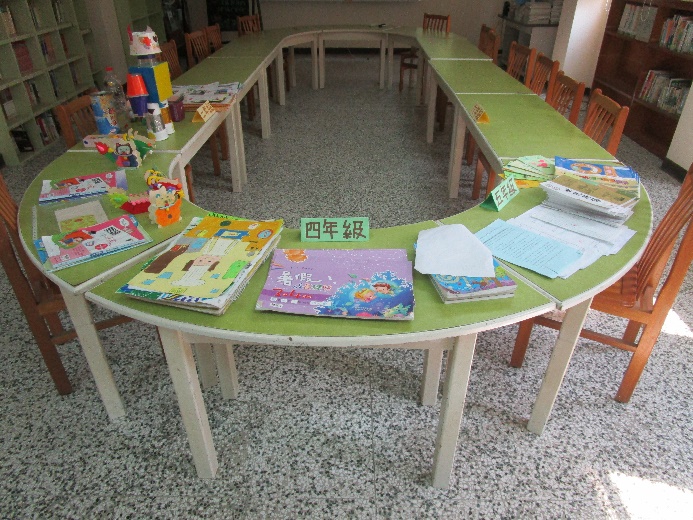 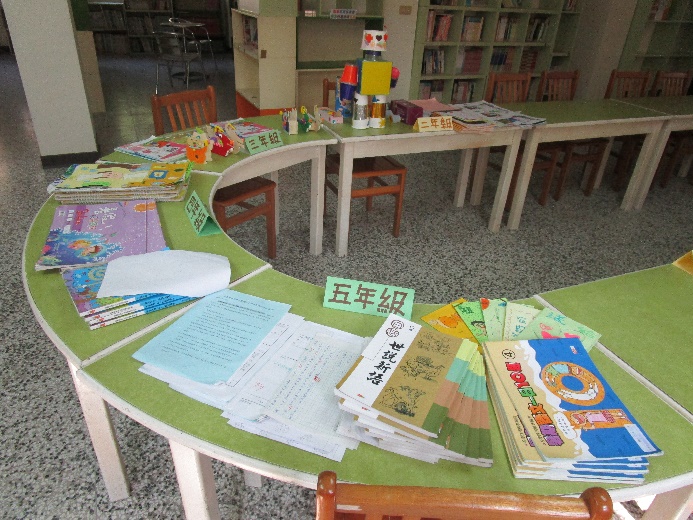 暑假作業展覽暑假作業展覽暑假作業展覽暑假作業展覽暑假作業展覽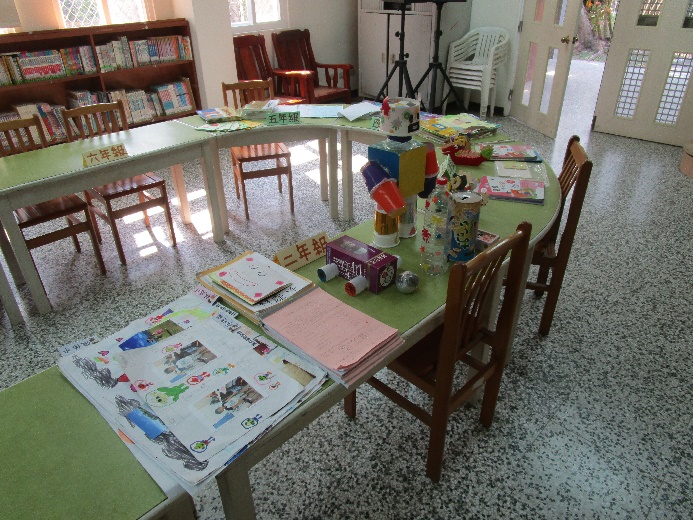 暑假作業展覽暑假作業展覽暑假作業展覽校長講評校長講評